First Name of Application CV No 217578Whatsapp Mobile: +971504753686 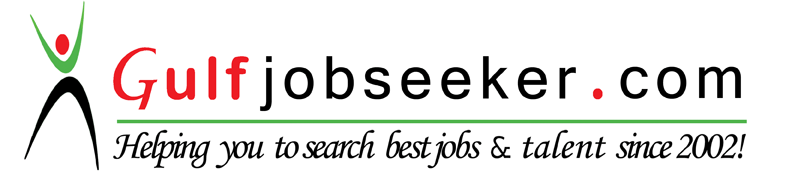 To get contact details of this candidate Purchase our CV Database Access on this link.http://www.gulfjobseeker.com/employer/services/buycvdatabase.php OBJECTIVESA highly motivated Registered Nurse, with practical experience, now seeking to work in along-term association with medical facility that will benefit from academic preparation, nursingexperience and driving work ethic which will make use of comprehensive health care training,excellent communication skills and self-directed prioritization.                                                                  PROFESSIONAL QUALIFICATIONo Graduate of Bachelor of Science in Nursing (Naga College Foundation) SY 2006-2010o Registered Nurse in the Philippines with License Number 0703424 July 2011o With DHA Eligibility letter  May 2015                                                                       PERSONAL INFORMATIONBirth date: October 04 ,1986Age: 28 yrs. OldGender:   Male                                                                                      EDUCATIONCOLLEGE Bachelor of Science in NursingNaga College Foundation 2006-2010Liboton Street Naga CitySECONDARY Ateneo De Naga University 2000-2004Ateneo Avenue., Naga CityELEMENTARY St. Joseph School 1994-2000Panganiban Drive, Naga City                                                                                WORK EXPERIENCESTAR METROPOLIS CLINICAL LABORATORIES AND HEALTH SERVICESDUBAI , UNITED ARAB EMIRATES (FREEZONE)LAB DATA ENTRY OPERATOR (MARCH 2014 UP TO PRESENT)Generate summaries, charts & graphs of laboratory results on a timely manner. Responsible for coordinating with laboratory and production to ensure that all required information’s are provided in a timely manner. Ensure all documents filed and recorded accurately in an orderly manner for future reference. Ensure that all information’s and records regarding test results of raw materials and products are kept confidential to the company and are not issued to, made accessible to or discussed with anybody except for relevant authorized personnel. Undertakes any additional tasks or duties in or outside the department itself. Performs any duty assigned by the line. Comply with Health & Safety regulations and working practices of company and of the law of the land.Don Henrico HospitalNabua Camarines Sur PhilippinesStaff Nurse (OBGYNE WARD)SEPTEMBER 2011 – MARCH 2012Execute OB nurse duties to manage newborns and infants. Assist obstetricians in their treatment procedures to newborns. Implement physician's treatment plans in OB nursing care issues. Administer therapeutics as ordered by obstetrician or consulting physician. Ensure quality standards and processes in OB nurse programs. Assess and document various clinical conditions and vital signs of the patient.Order appropriate diagnostic and laboratory tests, evaluate and record the results.Administers prescribed medications such as Oral, SC, IV routes and record changes and response of the patient.Maintain skill and knowledge in using various medical devices such as Electronic fetal monitors, defibrillators, Suction pumps and other instruments.Staff Nurse (Medical Ward)March 2012- September  2012  Plans, gives and evaluates nursing care Identifies nursing needs of patients Assists patients in moving, maintain proper alignment of patient’s body  Takes and records vital signs Observes signs & symptoms and records these on their chart Reports observations to the physician  Prepares patients for and assists physician with diagnostic and therapeutic procedures Carries out doctor’s legal orders Administers and charts medications and patient’s reaction to medicationCharts accurately medications and treatments givenStaff Nurse (OPERATING ROOM)September 2012 – March 2013  Provided skilled, professional care to patients while in the operating room, all based on national practice standards. Used assessment skills to identify further care needs and evaluate patients’ health status.Used equipment effectively to assess patient needs and provide appropriate care in the operating room.Documented and recorder patients’ progress in an accurate manner.Assists in positioning, responding to comfort/safety of patient Provides for accurate care and handling of specimens Observes and enforces strict standards of asepsis Observes, checks and monitors all equipment used during surgery to confirm they are running smoothly Handles patient documentation Staff Nurse (Emergency Room)March 2013 – September 2013 Admits patient and carries out doctor’s orders. Perfoms assessment as necessary and reports abnormal findings to the physician. Monitors and records neuro vital signs using the Glasgow Coma Scale. Facilitates laboratory tests requested by the physician and relays the results. Institutes appropriate and individualized plan of care.Administers medications as ordered and performs skin testing when necessary. Initiates intravenous line and administers intravenous fluids and medications.Operates mechanical equipments such as nebulizer, pulse oximeter and ECG machine.Responds immediately to emergency situations.CASES HANDLEDMedical : Diabetes Mellitus, Pneumothorax, Pulmonary edema, Asthma, Pleural Effusion,Pneumonia, Influenza, Tuberculosis, Chronic Obstructive Pulmonary Disease, MyocardialInfarction, Congestive Heart Failure, Glomerulonephritis, Nephrotic Syndrome, Glaucoma,Peptic ulcer, Appendicitis, Cerebrovascular Accident, Dengue, Cholescystitis, Livercirrhosis, Endocarditis, Pancreatitis, Acute Gastroenteritis, Alcohol Intoxication, Chemical Ingestion, Anemia Surgical: Total Abdominal Hysterectomy with Bilateral Salphingo Oophorectomy, Appendectomy, Exploratory Laparotomy, Open Reduction with Internal Fixation (ORIF), Debridement, Craniotomy,Cholecystectomy, Burns OB: Caesarian Section (CS), Normal Spontaneous Delivery (NSD), Dilatation and Curettage (D&C), Molar Pregnancy, Pre- Eclapmsia Severe & Eclampsia, Fractional CurettagePROCEDURES ASSISTEDCast Application, Suturing, Thoracentesis, Paracentesis, Intubation, Nasogastric Tube InsertionPROCEDURES PERFORMEDMedication Administration (Oral, Sublingual, Nebulization Medication, Intradermal, Subcutaneous,Intramuscular injections, Intravenous medications), Inserting and Removing Nasogastric Tube,Nasogastric Tube Feeding and Care, Electrocardiogram Monitoring, Capillary Blood GlucoseMonitoring and Insulin Injection, Inserting and Removing an Indwelling Catheter, AdministeringCardiopulmonary Resuscitation, Preoperative Care, Preparing a Surgical Site, Pulmonary Therapy andPostural Drainage, Irrigating and Cleaning a Stoma, Changing an Ostomy Appliance, , Bandaging andDressing Changes, Specimen Collection, Cardio Pulmonary Resuscitaion, Intravenous Insertion,Newborn Care, Cord CareEQUIPMENTS HANDLEDNasogastric Tube, Pulse Oximeter, Cardiac Monitor, Mechanical Ventilator, Nebulizer, SuctionMachine, Oxygen Apparatus, Chest tube drainage, CVP Catheter, Glucometer, Ventilator,Tracheostomy Tube, Skeletal Traction, Ambu-Bag, IV Apparatus,Defibrillator, Infusion Pump, ECGMachine, Non- Stress Test Machine